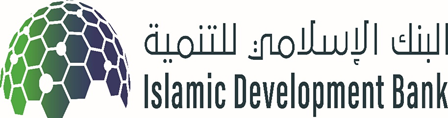 REPUBLIQUE DE GUINEETRAVAIL-JUSTICE-SOLIDARITE-----------------------------------MINISTERE DES INFRASTRUCTURES ET DES TRAVAUX PUBLICSDIRECTION NATIONALE DES INFRASTRUCTURESUnité de Gestion des Projets de la BID (UGP-BID)PUBLICATION DE L'ATTRIBUTION DES CONTRATS DE CONSULTANCE POUR LES PROJETS FINANCÉS PAR LA BANQUE ISLAMIQUE DE DÉVELOPPEMENTDate : 24 Avril 2023NOTE D’INFORMATION Consultant Retenu :Soumissionnaires n’ayant pas été retenus - Nombre Total de soumissionnaires ayant participé : 6N.B: Tout consultant qui souhaite connaître les raisons pour lesquelles sa proposition n'a pas été retenue doit en faire la demande à l'Agence d'exécution. En tout état de cause, la Banque se réserve le droit de faire examiner toute réclamation d'un consultant ayant participé au marché à tout moment après l'attribution du contrat.Le Directeur National des Infrastructures                                                                                                                                                                        Mohamed Mandjan TRAORÉDate de Publication :24 Avril 2023Pays :République de GuinéeAgence d’Exécution :Direction Nationale des Infrastructures (Ministère des Infrastructures et des Travaux Publics)Nom du Projet :Projet d’Aménagement et de Bitumage de la Route Boké-Québo, Tronçon Boké-Dabiss (45 Km) y compris le Pont sur le Fleuve Tinguilinta et les Travaux Connexes (Projet GIN 1024) Numéro de financement du Projet :GIN 1024Nom de la Demande de proposition DDP No 002DP/UGP-BID/2022Méthode de Sélection :Sélection au Moindre Coût (SMC) Date de publication de l’Avis à Manifestation d’Intérêt :La publication, le 05 Janvier 2022, de l’Appel à Manifestations d’Intérêt (AMI) pour la fourniture des services susmentionnés sur le Site Web du Ministère des Infrastructures et des Transports de la République de Guinée (Site Web du Bénéficiaire).La publication, le 05 Janvier 2022, sur le site web local « Mediaguinee.com » ainsi que sur le site web local « Journal des Appels d’Offres et Offres d’emplois » / Rublique « Appels d’offres ».La publication dans deux (02) journaux locaux (« Le Rassembleur » N°411 du 10 janvier 2022 et le « Journal des Appels d’Offres et Offres d’emplois » N°558 du 10 janvier 2022). Date d'émission de la demande de proposition :08 Juin 2022Date d’ouverture des propositions techniques :26 Janvier 2022 à 12H45Date d’ouverture des propositions financières :07 Novembre 2022 à 12H00Date d'approbation par la Banque du projet de contrat négocié :11 Janvier 2023 (Lettre Réf. N°. : RHD/WFH-22-0039)Nom :TAFSIR AUDIT ET CONSEILNationalité : GuinéenneAdresse :Rue KA 020, Manquepas, Commune de Kaloum.  BP 3808 Conakry. République de Guinée.Tél : +224 622 32 31 64 / 620 00 19 56. E-mail : tafsirauditconseil@gmail.com / dou_camara@yahoo.frMontant HT du Contrat :Deux Cent Vingt-Huit Millions Six Cents Mille (228 600 000 GNF) Francs GuinéensMontant TTC du Contrat :Deux Cent Soixante-Neuf Millions Sept Cent Quarante-Huit Mille (269 748 000 GNF) Francs GuinéensDate de début d’Exécution du contrat :22 Mai 2023Durée d’exécution du Contrat :Quarante-Deux (42) mois Résumé de l’objet du contrat :Exécution de la Mission d’Audit Comptable et Financier du projet GIN 1024.N°Nom de la FirmeNationalitéAdresseNote TechniquePrix Proposé (GNF)RangCabinet LombonnaGuinéenne10ème Etage Immeuble ABD Photo. 1002 Route du Niger. Quartier Almamya. Commune de Kaloum. BP : 1942 Conakry-République de Guinée - Tél : +224 (628 55 97 33 / 620 876 802) – Email : contact@cabinet-lombonna.comSans objet (Le Consultant n’a pas soumis de proposition) Sans objetSans objetTafsir Audit et ConseilGuinéenneRue KA 020, Manquepas. Commune de Kaloum. B.P 3808 Conakry. République de Guinée. Tél : +224 (622 32 31 64 / 620 00 19 56) –E-mail : tafsirauditconseil@gmail.com  / dou_camara@yahoo.fr  89 points /100228.600.0001erFiduciaire de Guinée (PWC)GuinéenneImmeuble Fawaz. Route du Niger (Près du Marché Niger). BP : 478 Conakry. République de Guinée - Tél : +224 (664 00 00 17 / 664 00 00 37) - E-mail : mohamed.lahou@pwc.comSans objet (Proposition rejetée pour cause de déviation majeure)Sans objetSans objetAuditeurs Associés en Afrique-GuinéeGuinéenneCité Chemins de Fer, Immeuble Kindia, 3ème étage. Commune de Kaloum. B.P : 5105. Conakry. République de Guinée - Tél : +224 (655 16 61 94 / 621 72 72 56) - E-mail : audit-ass@a2a-gn.com74 points /100Sans objet(Note technique globale inférieure à la Note technique minimale requise)Sans objetGrant ThorntonGuinéenneCité Chemins de Fer, Immeuble Pita, 3ème étage. Commune de Kaloum. Conakry. République de Guinée - Tél : +224 (628 68 40 12) – E-mail : amadou.barry@gn.gt.comSans objet (Le Consultant n’a pas soumis de proposition)Sans objetSans objetGroupement Pyramis SARL* / Pyramis Audit et ConseilGuinéenneImmeuble Airwell, 2ème étage,Almamya Commune de Kaloum. Conakry - République de Guinée. Tél : +224 (628 40 17 36 / 624 03 67 27) E-mail : contact.guinee@pyramis-ac.com88 points /100237.909.0922ème